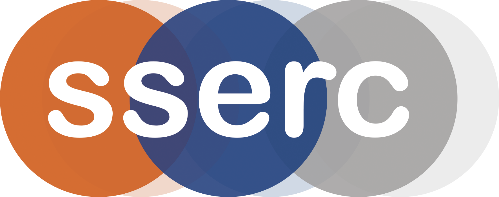 Activity assessedComparing strong and weak acidsDate of assessment07/07/2015Date of review (Step 5)SchoolDepartmentStep 1Step 2Step 3Step 4Step 4Step 4List Significant hazards here:Who might be harmed and how?What are you already doing?What further action is needed?ActionsActionsActionsList Significant hazards here:Who might be harmed and how?What are you already doing?What further action is needed?by whom?Due dateDoneHydrochloric acid is corrosive and produces corrosive vapourTechnician preparing 1M solution by splashes and/or inhalation.Wear goggles (EN 166 3) or a face shield and work in a fume cupboard or a well-ventilated lab.1M Hydrochloric acid is of no significant hazardEthanoic acid is corrosive and produces corrosive vapourTechnician preparing 1M solution by splashes and/or inhalation.Wear goggles (EN 166 3) or a face shield and work in a fume cupboard or a well-ventilated lab.1M Ethanoic acid is of no significant hazardMarble chips are of no significant hazard Magnesium ribbon can release flammable hydrogen gas in contact with acid but at this scale the hazard is of no significanceDescription of activity:The pH and conductivity of 1M hydrochloric and ethanoic acids are measured then pieces of marble ch9ip and magnesioum ribbon are dropped into (separate) test tubes of both and the reactions observed.Additional comments:The resultant solutions will be of no significant hazard and can be safely washed to waste.